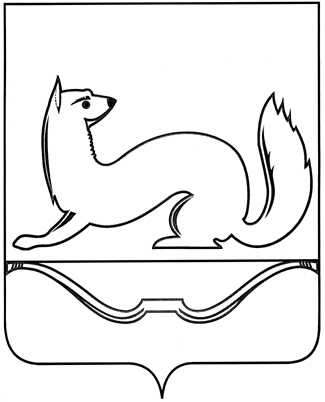 АДМИНИСТРАЦИЯ СЕЛЬСКОГО ПОСЕЛЕНИЯ«ЖИЖИЦКАЯ ВОЛОСТЬ»Комиссия по предупреждению и ликвидации чрезвычайных ситуаций и обеспечения пожарной безопасностиПОСТАНОВЛЕНИЕот 08 мая 2024 года   № 7-КЧСд. ЖижицаО  МЕРАХ ПО ПРЕДУПРЕЖДЕНИЮ ЧРЕЗВЫЧАЙНЫХ СИТУАЦИЙ НА ПЛЯЖАХ И В ДРУГИХ  МЕСТАХ МАССОВОГО ОТДЫХА НА ВОДНЫХ ОБЪЕКТАХ СЕЛЬСКОГО ПОСЕЛЕНИЯ  «ЖИЖИЦКАЯ ВОЛОСТЬ» В ЛЕТНИЙ ПЕРИОД 2024 ГОДА	Во исполнение Распоряжения Администрации Куньинского района от 06.05.2024 № 7 «О мерах по предупреждению чрезвычайных ситуаций на пляжах и в других местах массового отдыха на водных объектах в летний период 2024 года», в целях предупреждения несчастных случаев на воде и обеспечения безопасности людей, охраны их жизни и здоровья в местах массового отдыха и спорта в летний период 2024 года   ПОСТАНОВЛЯЮ:	1.Рассмотреть на заседаниях комиссий по предупреждению и ликвидации   чрезвычайных   ситуаций   и   обеспечению   пожарной   безопасности   вопросы предупреждения чрезвычайных ситуаций на водных объектах, в том числе:	- вопросы подготовки мест организованного отдыха населения к купальному сезону  с заслушиванием лиц, ответственных за состояние дел по данному вопросу (директоров школ, заведующих детскими садами, участковых ОП по Куньинскому району, работников ФАП и др.);	- об установке знаков безопасности и иных информационных знаков вдоль  берегов  водных  объектов  в  соответствии  с  методическими рекомендациями по организации  размещения знаков безопасности на водных объектах, информационных щитов, аншлагов и знаков дополнительной информации, утвержденных врио заместителя Министра Российской Федерации по делам гражданской обороны, чрезвычайным ситуациям и ликвидации последствий стихийных бедствий  А.М. Супруновским 22 января 2020 г.	Срок исполнения:  до17 мая 2024 года.  	2. Организовать проведение совместных рейдов с привлечением представителей ОП по Куньинскому району МО МВД России «Великолукский», государственного инспектора государственного контроля, надзора и рыбоохраны по Псковской области Северо-Западного территориального управления Федерального агентства по рыболовству, Центра ГИМС Главного управления МЧС России по Псковской области с целью выявления нарушений правил использования водных объектов общего пользования, расположенных на территориях соответствующих муниципальных образовании, владельцами маломерных судов (гидроциклов).	Срок исполнения: в течении купального сезона.3. Организовать проведение мероприятий по созданию и обустройству на подведомственной территории не менее одного общедоступного места массового отдыха населения на водных объектах, оборудованного специально для купания (пляжей), в соответствии с требованиями Правил пользования пляжами в Российской Федерации, утвержденных приказом МЧС России от 30 сентября 2020 г. № 732, Правилами охраны жизни людей на водных объектах Псковской области, утвержденных постановлением Администрации области от 07 сентября 2007 г. № 363.Срок исполнения: до 03 июня 2024 года.	4.Согласовать с ОНД и ПР по Великолукскому Новосокольническому, Куньинскому районам УНД с ГУ МЧС России по Псковской области перечень объектов массового отдыха населения и спорта на воде, расположенных на подведомственной территории.Срок исполнения: 23 мая 2024 года.5. Организовать информирование населения через средства массовой информации, в том числе с использованием информационно-телекоммуникационной сети «Интернет»,  о мерах безопасности и правилах поведения на воде во время купания, об организации новых пляжей и мест массового отдыха на водоемах, о местах, запрещенных для купания.Срок исполнения: в течение купального сезона.6. совместно с ОНД и ПР по Великолукскому Новосокольническому, Куньинскому районам УНД ГУ МЧС России по Псковской области организовать разъяснительную и информационно- пропагандистскую  работу  среди  населения  по  предупреждению аварийности маломерных судов, снижению травматизма и гибели людей на водных объектах.Срок исполнения: в летний период 2024 г..7. Своевременно представлять в  ОНД и ПР по Великолукскому Новосокольническому, Куньинскому районам УНД ГУ МЧС России по Псковской области информацию о фактах и причинах гибели людей на водных объектах, а также фактах спасения людей на водных объектах.Срок исполнения: постоянно.8. Контроль за выполнением настоящего постановления оставляю за собой. Глава сельского поселения«Жижицкая волость»      Н.И. Балмышев